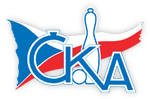 1. KUŽELKÁŘSKÁ LIGA DOROSTU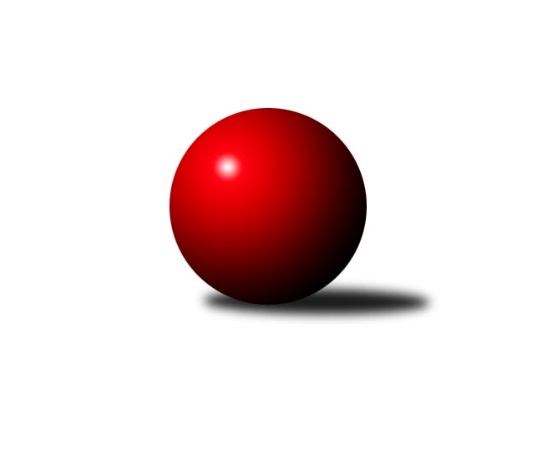 Č.3Ročník 2018/2019	14.10.2018Nejlepšího výkonu v tomto kole: 1534 dosáhlo družstvo: VKK Vsetín 1.KLD E 2018/2019Výsledky 3. kolaSouhrnný přehled výsledků:TJ Sokol Vracov	- TJ Valašské Meziříčí	3:1	1519:1450	8.0:4.0	14.10.VKK Vsetín 	- KC Zlín	2:2	1534:1526	5.0:7.0	14.10.TJ Lokomotiva Valtice  	- TJ Spartak Přerov	2:2	1416:1424	6.0:6.0	14.10.Tabulka družstev:	1.	KC Zlín	3	2	1	0	10.0 : 2.0 	25.0 : 11.0 	 1498	5	2.	TJ Sokol Vracov	3	1	2	0	7.0 : 5.0 	20.0 : 16.0 	 1525	4	3.	TJ Lokomotiva Valtice 	3	1	1	1	5.0 : 7.0 	16.5 : 19.5 	 1387	3	4.	TJ Valašské Meziříčí	3	1	0	2	5.0 : 7.0 	16.5 : 19.5 	 1417	2	5.	VKK Vsetín	3	0	2	1	5.0 : 7.0 	16.0 : 20.0 	 1429	2	6.	TJ Spartak Přerov	3	0	2	1	4.0 : 8.0 	14.0 : 22.0 	 1459	2Podrobné výsledky kola:	 TJ Sokol Vracov	1519	3:1	1450	TJ Valašské Meziříčí	Tomáš Gaspar	133 	 134 	 131 	137	535 	 4:0 	 467 	 116	111 	 122	118	Tomáš Kurtin	Tomáš Koplík ml.	138 	 135 	 115 	118	506 	 2:2 	 489 	 101	130 	 131	127	Petra Mikulová	Klára Trojanová	112 	 120 	 126 	120	478 	 2:2 	 494 	 123	127 	 125	119	Marie Olejníkovározhodčí: Tužil J.Nejlepší výkon utkání: 535 - Tomáš Gaspar	 VKK Vsetín 	1534	2:2	1526	KC Zlín	Tadeáš Bátla	106 	 135 	 110 	124	475 	 1:3 	 488 	 118	106 	 130	134	Natálie Trochtová	Jaroslav Fojtů	139 	 131 	 155 	129	554 	 3:1 	 520 	 144	122 	 139	115	Adriana Svobodová	Michaela Bagári	120 	 139 	 123 	123	505 	 1:3 	 518 	 125	132 	 132	129	Samuel Klimentrozhodčí: Zoltán BagáriNejlepší výkon utkání: 554 - Jaroslav Fojtů	 TJ Lokomotiva Valtice  	1416	2:2	1424	TJ Spartak Přerov	Martina Kapustová	128 	 122 	 113 	122	485 	 2:2 	 484 	 106	110 	 123	145	Ondřej Holas	Tereza Filipová	117 	 116 	 91 	114	438 	 1:3 	 508 	 126	114 	 115	153	Václav Bařinka	Eliška Koňaříková	125 	 112 	 145 	111	493 	 3:1 	 432 	 105	98 	 111	118	Monika Kočírozhodčí: vedoucí družstevNejlepší výkon utkání: 508 - Václav BařinkaPořadí jednotlivců:	jméno hráče	družstvo	celkem	plné	dorážka	chyby	poměr kuž.	Maximum	1.	Michaela Beňová 	TJ Spartak Přerov	539.00	369.5	169.5	5.5	2/3	(575)	2.	Tomáš Gaspar 	TJ Sokol Vracov	532.00	362.0	170.0	4.7	3/3	(568)	3.	Michaela Bagári 	VKK Vsetín 	522.75	352.8	170.0	3.5	2/2	(530)	4.	Samuel Kliment 	KC Zlín	512.25	353.8	158.5	6.8	2/2	(523)	5.	Adriana Svobodová 	KC Zlín	507.00	356.5	150.5	6.5	2/2	(520)	6.	Marie Olejníková 	TJ Valašské Meziříčí	506.00	352.0	154.0	8.0	2/3	(518)	7.	Ondřej Holas 	TJ Spartak Přerov	504.00	356.5	147.5	8.5	2/3	(524)	8.	Tomáš Koplík  ml.	TJ Sokol Vracov	502.33	348.7	153.7	7.3	3/3	(506)	9.	Václav Bařinka 	TJ Spartak Přerov	495.00	327.0	168.0	7.5	2/3	(508)	10.	Natálie Trochtová 	KC Zlín	490.00	338.5	151.5	5.5	2/2	(492)	11.	Klára Trojanová 	TJ Sokol Vracov	489.00	343.5	145.5	10.0	2/3	(500)	12.	Tadeáš Bátla 	VKK Vsetín 	486.00	343.5	142.5	8.8	2/2	(514)	13.	Martina Kapustová 	TJ Lokomotiva Valtice  	475.00	336.8	138.3	14.3	2/2	(485)	14.	Tomáš Kurtin 	TJ Valašské Meziříčí	461.50	324.0	137.5	16.0	2/3	(467)	15.	Petra Mikulová 	TJ Valašské Meziříčí	452.50	321.5	131.0	19.5	2/3	(489)	16.	Monika Kočí 	TJ Spartak Přerov	439.00	320.0	119.0	17.0	2/3	(446)		Jaroslav Fojtů 	VKK Vsetín 	526.50	340.5	186.0	3.5	1/2	(554)		Martin Pavič 	TJ Valašské Meziříčí	521.00	380.0	141.0	15.0	1/3	(521)		Martina Nejedlíková 	TJ Sokol Vracov	493.00	337.0	156.0	6.0	1/3	(493)		Jiří Janšta 	KC Zlín	482.00	316.0	166.0	9.0	1/2	(482)		Eliška Koňaříková 	TJ Lokomotiva Valtice  	481.50	337.5	144.0	13.0	1/2	(493)		Daniel Malík 	TJ Valašské Meziříčí	477.00	328.0	149.0	14.0	1/3	(477)		Michaela Mlynariková 	TJ Lokomotiva Valtice  	452.00	317.0	135.0	7.0	1/2	(452)		Tereza Filipová 	TJ Lokomotiva Valtice  	448.50	326.5	122.0	17.0	1/2	(459)		Tobiáš Kristýn 	TJ Valašské Meziříčí	413.00	307.0	106.0	21.0	1/3	(413)		Vojta Hrňa 	VKK Vsetín 	314.00	233.0	81.0	37.0	1/2	(314)Sportovně technické informace:Starty náhradníků:registrační číslo	jméno a příjmení 	datum startu 	družstvo	číslo startu
Hráči dopsaní na soupisku:registrační číslo	jméno a příjmení 	datum startu 	družstvo	Program dalšího kola:4. kolo21.10.2018	ne	10:00	TJ Lokomotiva Valtice   - VKK Vsetín 	21.10.2018	ne	10:00	KC Zlín - TJ Sokol Vracov	21.10.2018	ne	10:00	TJ Spartak Přerov - TJ Valašské Meziříčí	Nejlepší šestka kola - absolutněNejlepší šestka kola - absolutněNejlepší šestka kola - absolutněNejlepší šestka kola - absolutněNejlepší šestka kola - dle průměru kuželenNejlepší šestka kola - dle průměru kuželenNejlepší šestka kola - dle průměru kuželenNejlepší šestka kola - dle průměru kuželenNejlepší šestka kola - dle průměru kuželenPočetJménoNázev týmuVýkonPočetJménoNázev týmuPrůměr (%)Výkon2xJaroslav FojtůVsetín5541xJaroslav FojtůVsetín111.175542xTomáš GasparVracov5351xVáclav BařinkaPřerov106.155081xAdriana SvobodováZlín5202xAdriana SvobodováZlín104.355202xSamuel KlimentZlín5182xSamuel KlimentZlín103.955181xVáclav BařinkaPřerov5082xTomáš GasparVracov103.295352xTomáš Koplík ml.Vracov5061xEliška KoňaříkováValtice 103.02493